ZÁPIS z jednání sociální komise rady města konaného dne 16. 01. 2024od 15,00 hod.Přítomni:, Michaela Valentová, Hana Tamchynová, Štěpán Husák, Pavlína Lišková, Simona Petrášová,Hosté:	 David Hanakovič – starosta, Kateřina Domalípová – místostarostka, zástupci odboru investic města a opatrovnice z odboru OSVZ, členové bytové komise.Stálý host: Ing. Kateřina Matyášová     Omluveni: Věra Maříková, Kristina MacákováAsistent komise: Simona AiznerováProgram:	ZahájeníNávštěva v holobytech, Jáchymovská1377, 363 01 OstrovRůzné1. Úvod Paní Ing. Matyášová přivítala přítomné a zahájila návštěvu holobytů.Podala potřebné informace: bytů je zde 66:  z toho obsazených 45, cena nájemného je zde 30 Kč za m2.2.  Návštěva       Přítomní si holobyty prošli, na otázky týkající se provozu, financování, rekonstrukce zodpověděli zástupci odboru OMIS, na otázky týkající se sociální práce s klienty zodpověděli z odboru OSVZ.3. Různé        Asistentka komise ukončila jednání a rozloučila se s přítomnými členy komise.Jednání komise bylo ukončeno v 16,30 hod.Zapsala: Simona Aiznerová                                                                                                                                              									Pavlína Lišková 									         předsedkyně komise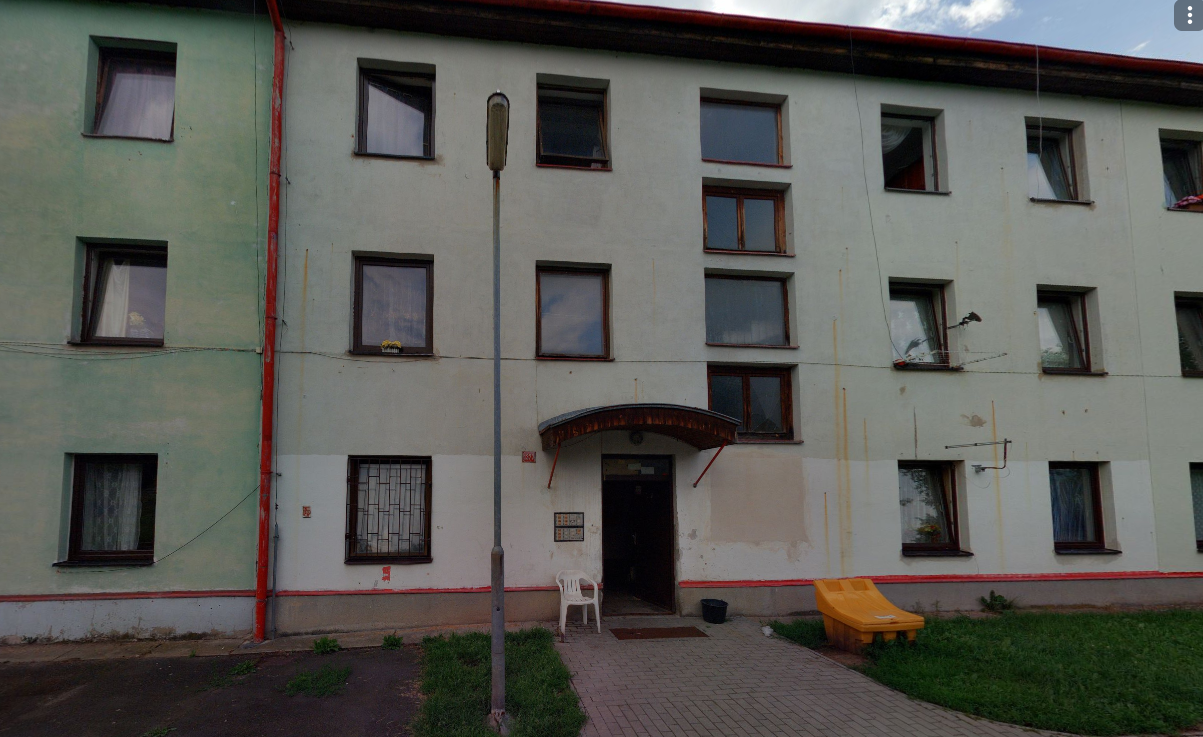 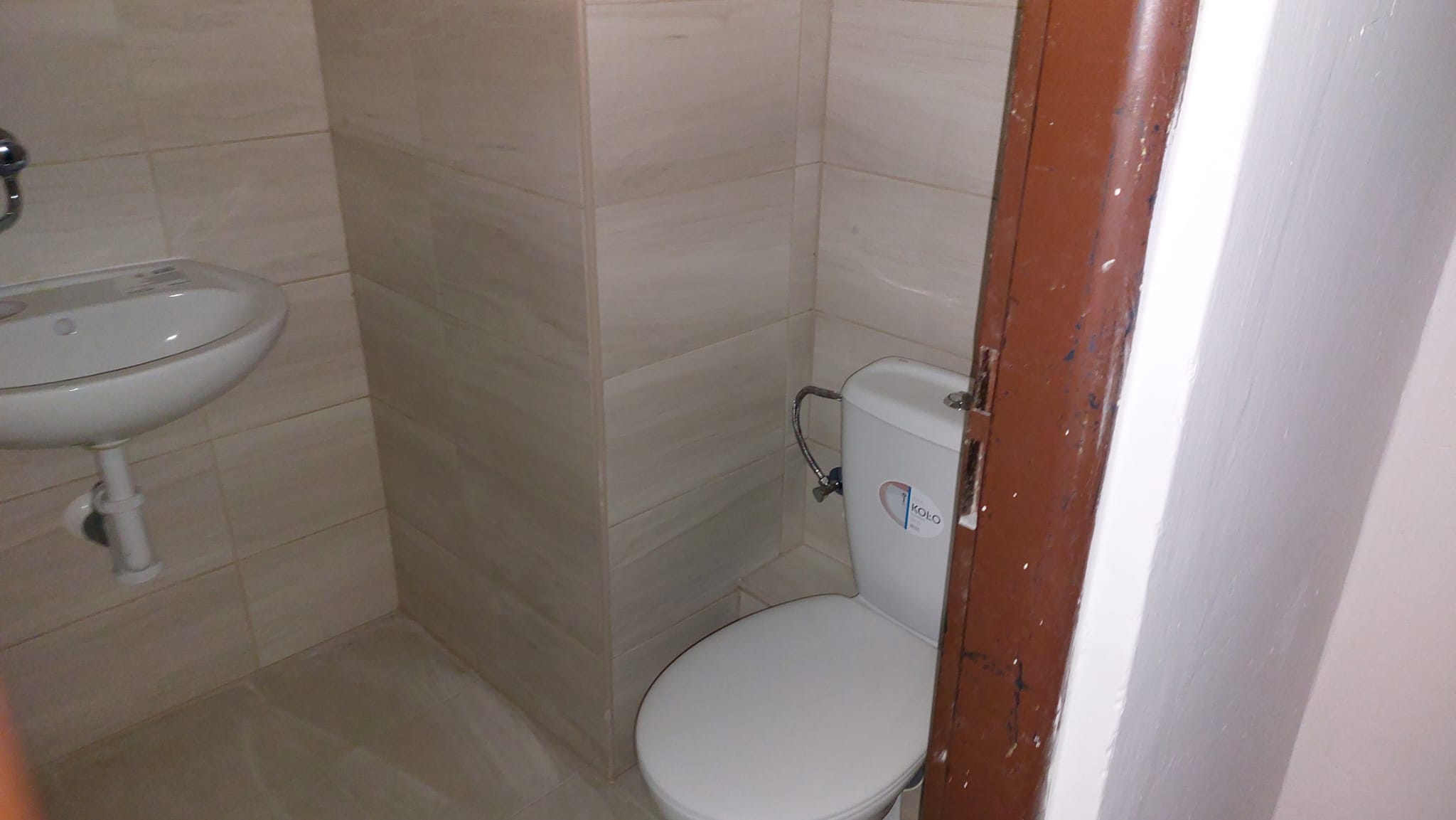 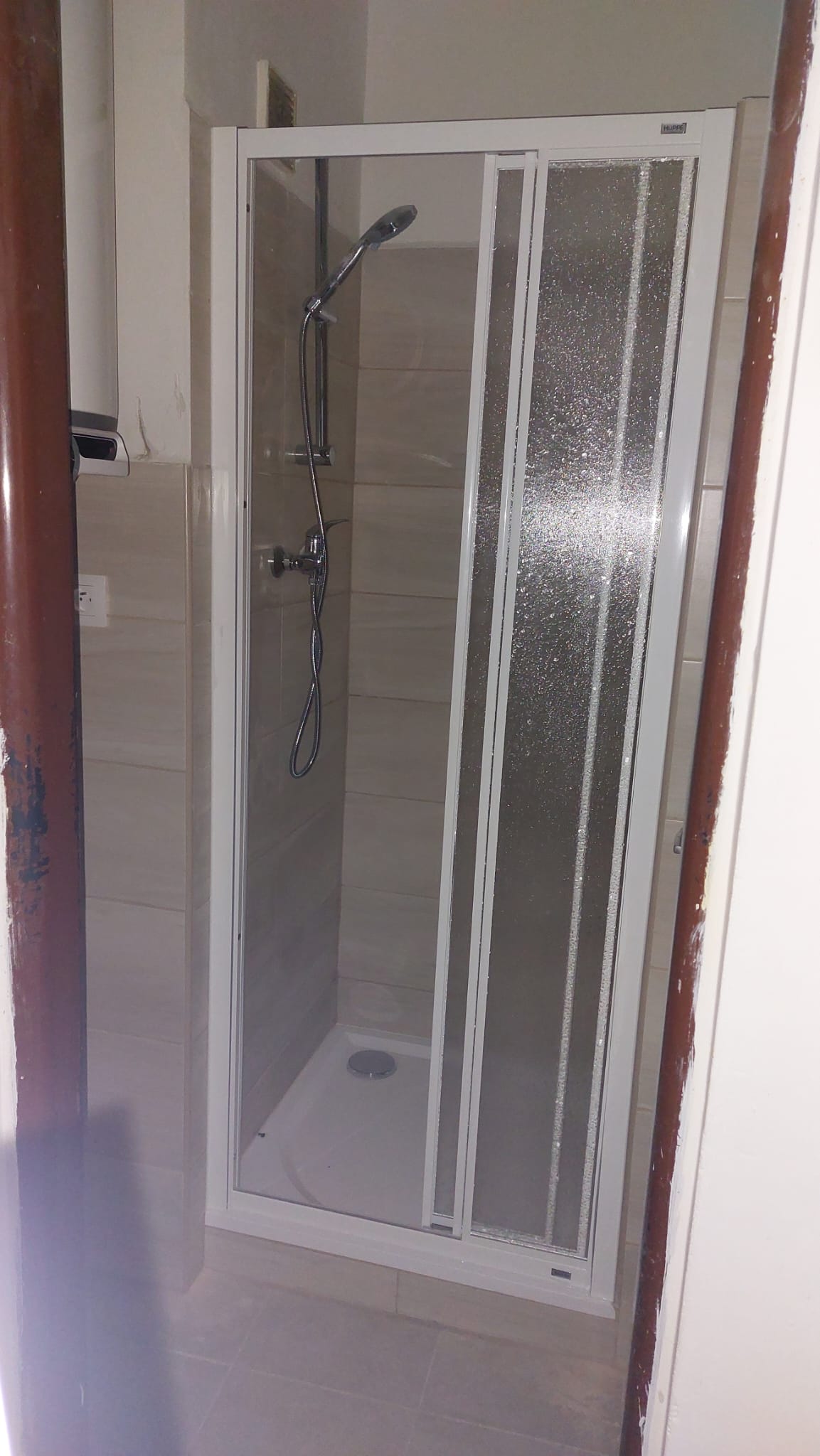 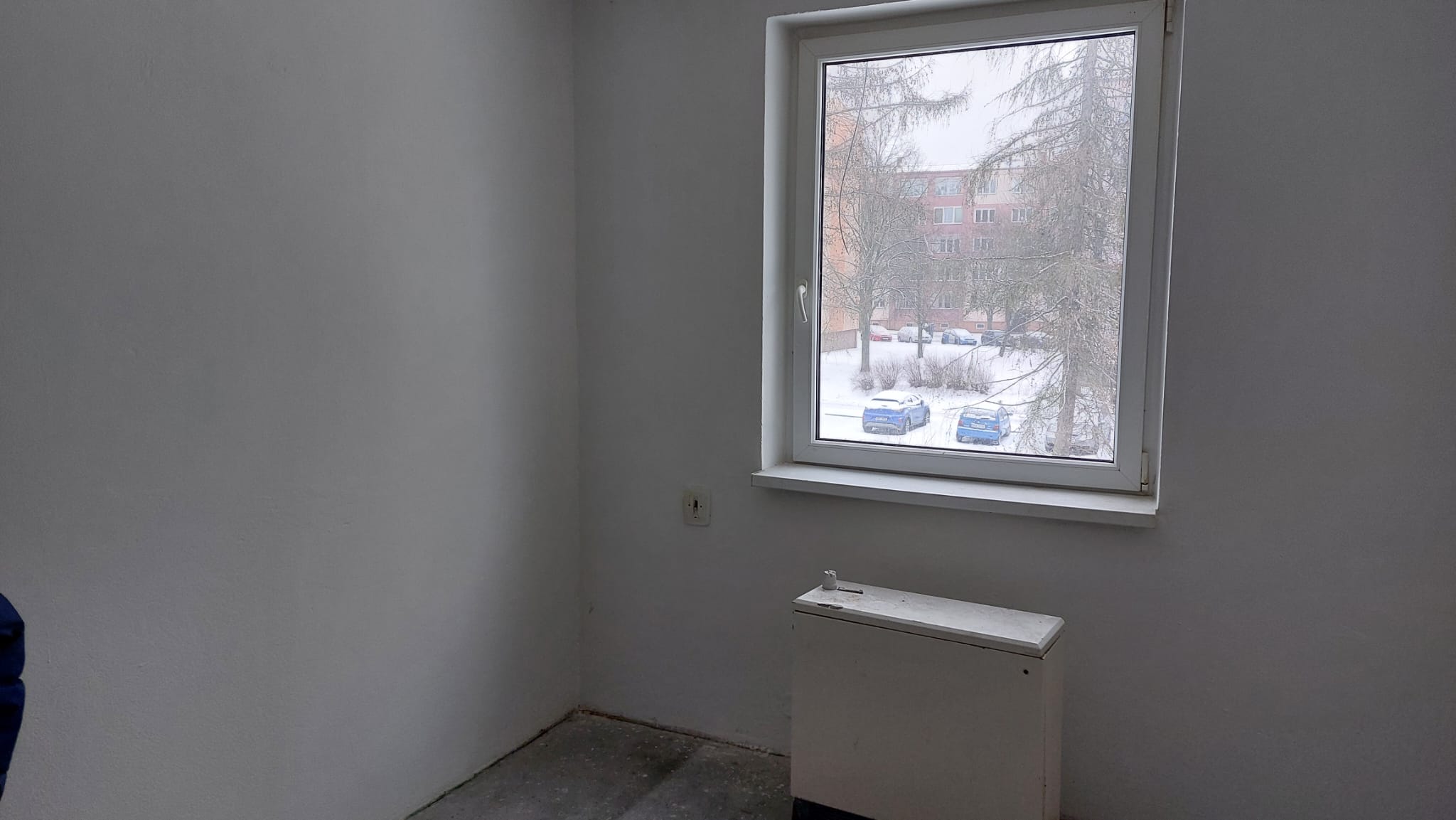 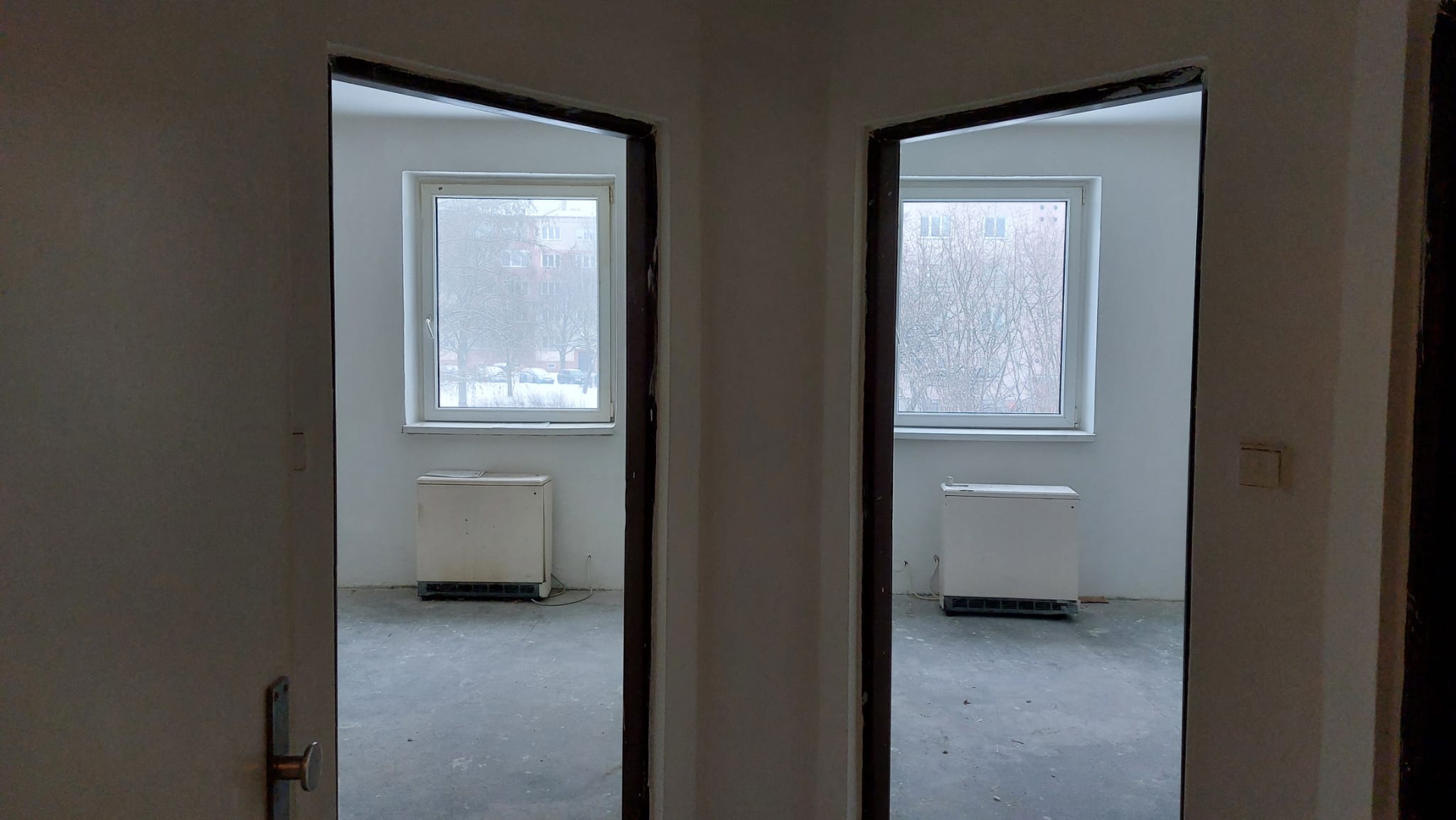 